PRILOZI- nepromjenjive riječi koje prilažemo glagolima i izriču nam okolnosti vršenja glagolske radnje (MJESTO, VRIJEME i NAČIN).MJESNI PRILOZI – odgovaraju na pitanja GDJE? KAMO? KUDA? OTKUDA? ODAKLE? DOKLE?VREMENSKI PRILOZI – odgovaraju na pitanja KADA? DOKADA? OTKADA?NAČINSKI PRILOZI – odgovaraju na pitanje KAKO?VAŽNO! Moraš uvijek paziti da ti prilog stoji uvijek uz glagol!U zadatku podcrtaj priloge plavom bojicom, a onda ih razvrstaj u odgovarajuću rubriku tablice.Marija, mogla bi mi ponekad pomoći – govorila mi je sestra glasno. Marljivo je iznosila stvari koje sam jučer htjela izbaciti iz naše sobe. Požuri, idemo brzo! Sutra moramo rano ustati. Ovdje su ti radne rukavice. Odloži svoje stvari tamo pored ormara i hitro kreni na posao – uzbuđeno je govorila sestra.U ruke sam čvrsto uzela knjige i spretno ih odložila na klupicu. Hrabro sam prionula poslu. Žarko sam se trudila. Sve smo uredno pospremile, a onda me odjednom lagano počeo hvatati umor. Navečer sam brzo utonula u miran san.U sljedećim rečenicama podcrtaj dva priloga i odredi kojoj vrsti pripadaju.             Što znače neobične riječi koje je jučer izgovorio svećenik potanko nam je objasnio tata. Ispod istaknutih riječi napiši koja su vrsta riječi.Brzo dijete brzo trči na satu tjelesnoga odgoja.______      ______Zanesena pogleda neprestano je i zaneseno gledala u mene.________               __________     _________Dopuni rečenice prilozima. (Samo jednom riječju!)Ustala sam _____________ točno u 8:00. _________________ sam oprala zube i odjenula se. Razbudio me miris palačinka koje sam ______________ pojela. Pred kućom me već _______________ čekala Dora i ________________ mi ispričala što joj se _______________ dogodilo.Crvenom bojom u tekstu podcrtaj priloge, a plavom bojom pridjeve.Moj vjerni pas Lester uvijek veselo trči oko mene. U psećemu parku brzo nađe zaigrane prijatelje, ali me jednim okom budno prati. Sretno maše repom kad spretno ulovi bačenu lopticu i dobije ukusnu poslasticu. PRIJEDLOZI – nepromjenjiva vrsta riječi koja stoji uvijek uz imenicu i pokazuje odnos između bića, stvari i pojava. Najčešći prijedlozi u hrvatskom jeziku su: na, o, po, prema, pri, u, pred, pokraj, ispod, od, do, s/sa, k/ka. Prijedlozi stoje uvijek uz ______________________________.Zadatak prijedloga je da uspostavljaju ____________________između bića, stvari i pojava.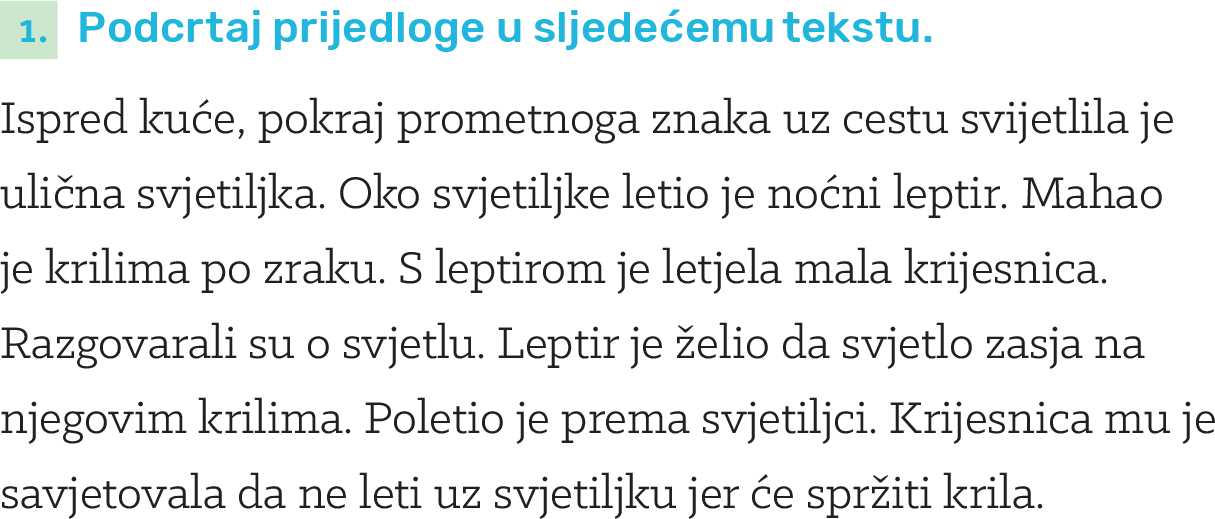 Podcrtaj prijedloge u osvrtu na film Potraga za Nemom.Jučer sam na prijateljevu rođendanu gledao animirani film Potraga za Nemom. Znatiželjni Nemo odvojio se od brižnoga oca Marlina, ribe klauna, kod Velikoga koraljnog grebena gdje su ga ulovili ronioci. U društvu zaboravne ribe Dore Marlin kreće na opasan put kako bi oslobodio sina. Marlin i Dora putem upadaju u nevolje družeći se s meduzama, velikim kitom i kornjačama.Film je nastao računalnom animacijom koja nas vodi u predivan podmorski svijet neobičnih likova. Nemo nas je nasmijao i zbog dobre sinkronizacije na hrvatski jezik. Uživao sam u sjajnome društvu, odličnome filmu i ukusnim kokicama na rođendanskoj proslavi.Ispravi rečenice koje su pogrešno napisane.Ideš s mnom u kino?                           _________________________________________Idem u šetnju s psom.                          _________________________________________Kasnije ću otići ka stricu.                    _________________________________________Pjevat ću sa šibenskom klapom.          _________________________________________Veznici – nepromjenjive riječi koje povezuju dvije riječi, dva skupa riječi ili dvije rečenice.Najčešći veznici su: i, pa, te, ni, niti, a , ali, nego, već, no, da, ako, jer, ili.	Zarez se obavezno piše ispred veznika a, ali, nego, već, no.		         Mala škola ribolova – djeca uče pecati, ali i kako se ponašati u prirodiUčenje osnova ribolova te ponašanja na vodi i u prirodi cilj je pete po redu Male škole ribolova. Školu je ovoga vikenda pohađalo više od 80 mališana iz svih dijelova Karlovačke županije. Organizatori su sportska ribolovna društva, a mjesto događanja jezera Šumbar u Karlovcu. Jezera su karlovački ribolovci pretvorili u pravi mali raj za sebe i druge ljubitelje prirode.Popularizacija ribolovnoga sporta kod mladih pokazala se vrlo uspješnom jer djeca u pratnji roditelja masovno dolaze na Šumbar. Tamo uče pecati pa su zavoljela ribolovni sport, no još je važnije da borave na svježemu zraku. U petak je odrađen teorijski dio. U subotu su mališani prionuli ribolovu, dok će danas biti održano malo ribolovno druženje.10. Poveži rečenicu s točnom tvrdnjom.Petar i Ana love ribe.					    veznik povezuje dvije rečenice.Na izlet ponesi slane perece ili kekse s pekmezom.   veznik povezuje dvije riječi.Znam plivati, ali ne volim brze rijeke. 		    veznik povezuje dva skupa riječi.11. Dopuni rečenice odgovarajućim veznikom: i, pa, a, no, ali. Petar __ Ana vole ići na rijeku, ___ ih tata ne vodi često. Doista mnogo radi ____ nema vremena za kampiranje. Zato Petar trenira jedrenje na jezeru, ___ Ana pliva u bazenu. Mama se boji brzih rijeka, ___ tata je ohrabruje: „Tko je pažljiv ___ poštuje snagu prirode, nije u opasnosti.”USKLICI – nepromjenjive riječi kojima se izriču osjećaji, raspoloženje, dozivi i zvukovi u prirodi. Najčešći usklici su: hej, oko, ah, uh, halo, vau, iš, bum, tres, fiju, buć, makar, pak, čak..ČESTICE ili RJEČCE – nepromjenjive riječi koje služe za preoblikovanje rečenica, isticanje, potvrđivanje ili nijekanje. Najćešće čestice su: ne, zar, li, da…12. Podcrtaj usklike u sljedećim rečenicama i stavi zarez gdje je potrebno.Mljac tata je ponovno skuhao ukusan ručak.Ove godine brrrr more nije baš toplo. Svi spavaju pst!Jao ovaj ježić ima oštre bodlje!Dobila sam ono što sam željela hura!Bok moram ići.13. Podcrtaj čestice u sljedećim rečenicama.Evo, opet sam kriva što ne slušam! Zar da slušam sestru koja je „čak” jednu godinu starija od mene? Ne znači da je pametnija, to je bar jasno. Da, da, ona misli da je uvijek u pravu, ali ovoga puta nisam htjela popustiti. Neka se ona druži sa svojim prijateljicama, meni su one baš dosadne. Eto im njihove priče, ja s njima sigurno ne idem nikamo.14. Ispravi pogreške u rečenicama.Da li si shvatio gradivo o usklicima i česticama? ________________________________________________________________________Da sve mi je jasno. ________________________________________________________________________Neznam riješiti jedan zadatak.________________________________________________________________________Ova mi je riječ ne poznata.________________________________________________________________________Jesteli riješili kviz?15. Rasporedi podcrtane nepromjenjive riječi u tablicu.ZLATKO: Halo!KOKO (tiho, uplašenim glasom): Ja sam… To sam ja… Koko.ZLATKO: Koko, gdje si? Što radiš?KOKO: Ne, ne… oteli su me, gangsteri… Ja sam otet… to im je prvi put u životu, to jest i meni…ZLATKO: Što kažeš? Saberi se i još jednom mirno reci gdje si i što radiš.KOKO: Kod šume sam. Kod zoološkog vrta. U šakama otmičara… Bacit će me u jezero, i kad se utopim, onda će me zakopati… Ne, kad me zakopaju, onda će me…ZLATKO: Joj, Koko, saberi se!KOKO: Evo, slušaj… trebaš odmah uzeti Kleopatru…ZLATKO: Kakvu Kleopatru?KOKO: Ma onu ujakovu sliku, onu žensku što se ceri…ZLATKO: Misliš valjda Mona Lizu?KOKO: Moj život ovisi o tebi, hoćeš li požuriti!ZLATKO: Koko, ne brini se, dolazim.16. Razvrstaj nepromjenjive riječi.„Rekli ste mu neka dođe po novi kaputić.”„Ah, zaboravila sam!” odgovori gospođica pa neodlučno stane nasred predsoblja. „Joj, ne možeš tako hodati ”, reče i doda mu topli ogrtač. 17. Dopuni rečenice!     Prijedlog sa rabimo ispred riječi koje počinju ____________________________________     Usklici su samostalne riječi pa ih stoga odjeljujemo __________ ili _____________.     Nepromjenjive riječi koje služe za oblikovanje i preoblikovanje rečenice nazivamo        _____________, a najčešće su te riječi _______________________________________18. Uz točne tvrdnje napiši T, uz netočne N.        Usklici su samostalne riječi koje se u rečenici         nisu povezane s drugim riječima.                             _______        Prijedlozi utječu na oblik imenica ispred koje stoje.    ___________         Ispred nekih veznika u pravilu dolazi zarez ( a, ali, nego, već).  _______ 19. U sljedećim rečenicama podcrtaj dva priloga i odredi kojoj vrsti pripadaju.         Što znače neobične riječi koje je jučer izgovorio svećenik potanko nam je objasnio tata. 20. Postavi pitanje upitnim prilogom tako da odgovor bude podcrtani skup riječi iz sljedećih rečenica.         Tata je donio stvari iz auta za doček Nove godine. _______________          Dogovorili smo se da dođemo nakon osam sati.          _____________          Pod jelkom se nalazi nekoliko knjiga.               ______________          Do kuće su stigli kroz sporednu ulicu..             _________________21. U sljedećoj rečenici pronađi i podcrtaj prijedloge.  Djed Mraz iznenadio je učenike od petog do osmog razreda sa zalijepljenim dugim brkovima  uz obraze.22. Napiši jednu rečenicu upotrijebivši usklik koji iskazuje govornikov osjećaj sreće.      _____________________________________________________________________23. Zadatak se sastoji od dvaju dijelova.        1. Prepiši rečenicu tako da je preoblikuješ u upitnu.        2. Zaokruži česticu u svojoj rečenici.                                   Svima je lako pamtiti pjesme koje se pjevaju za Božić.                    ______________________________________________________________________24. Odredi vrste riječi u sljedećoj rečenici. ( Pripazi jer nekih vrsta nema!)               Hej, Ante, hoćeš li i danas igrati sa Zvonkom nogomet do zadnjeg sata ?            imenice ____________                          pridjevi ____________            glagoli ____________            prilozi  ________         prijedlozi __________     usklici ____________            veznici ________        čestice ____________25. Precrtaj netočno!             a) U rečenici podcrtana je riječ: pridjev- prilog              					Na polnoćki  tiho smo pjevali "Tihu noć".               b) Prilozi imaju- nemaju samostalno značenje.26. Umetni prijedlog s/sa ako je potreban.                      " Jesi li se upoznao  _______ mojim zanimljivim prijateljem?"                      " Odigrao sam mnogo utakmica_____ tvojim bratom."                      "Zapisao sam gradivo_____ zadnjeg sata."27. Napiši rečenicu po sljedećoj shemi, to jest prema navedenom slijedu vrsta riječi. (Možeš dodati još koju riječ!)                              Prilog- glagol- pridjev- imenica- prijedlog- imenica                 _______________________________________________________28. Ispiši nepromjenjive vrste riječi iz teksta.Neki je trgovac htio da mu sin brzo završi školu. Upitao je učitelja: «Jao, zar moj sin mora tako puno učiti? Ne biste li mogli nekako skratiti program?» Učitelj mirno odgovori. «Oh, to uvijek ovisi o tome kakvu budućnost želite za sina. Vidite, da bog ovdje stvara hrast, tada bi mu trebalo oko 20 godina. Ali ako treba stvoriti tikvu, dovoljno mu je i dva mjeseca.»Prilozi: Prijedlozi: Veznici: Usklici: Čestice: 29. Razvrstaj nepromjenjive riječi.Ležao sam i čitao. Vani je šumorila vrba tako polako da sam pustio knjigu te ju stao prisluškivati. Ha, čujete li, zar ne? Priča o lopoču kraj obale na pijesku.Prilozi: Prijedlozi: Veznici: Usklici: Čestice: MJESNI PRILOZIVREMENSKI PRILOZINAČINSKI PRILOZIPRILOZIPRIJEDLOZIVEZNICIUSKLICIČESTICEpriloziprijedloziuskliciveznicičestice